استراتيجية الكرسي الساخن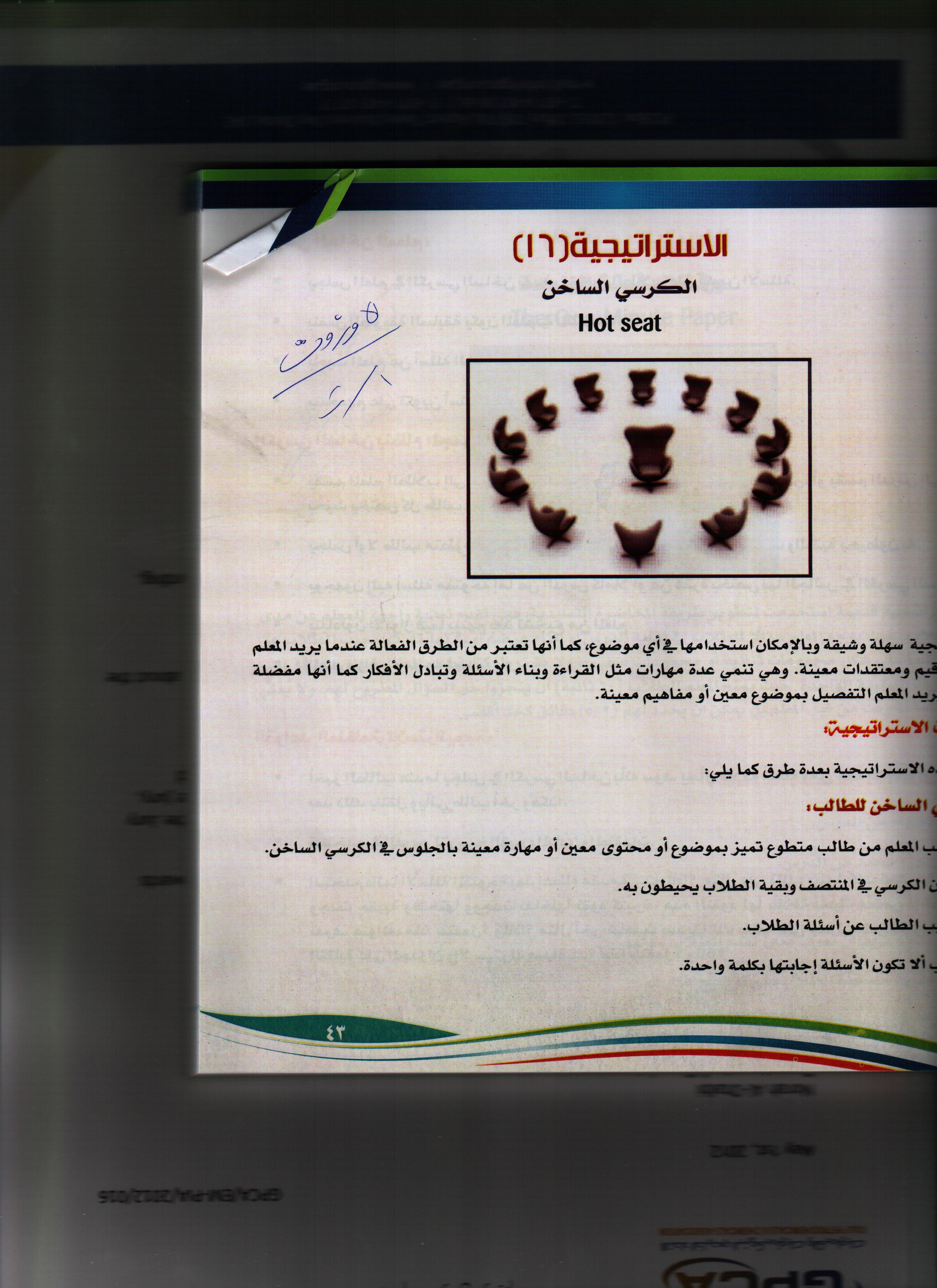 Hot seat استراتيجية سهلة و شيقة و بالأمكان استخدامه في أي موضوع ، كما أنها تعتبر من الطرق الفعالة عندما يريد المعلم ترسيخ قيم و معتقدات معينة . وهى تنمي مهارات مثل القراءة و بناء الأسئلة و تبادل الأفكار كما أنها مفضلة عندما يريد المعلم التفضيل بموضوع معين او مفاهيم معينة .خطوات الاستراتيجية:يجلس المعلم في الوسط (اوطالبة متميزة علمياً) في الكرسي الساخن .يكون الكرسي الساخن في الوسط  و بقية الطلاب يحيطون به .يسأل الطلاب المعلم ا(اوالطالبه المتميزة )أسئلة عن الموضوع المطروح .يجيب المعلم عن أسئلة الطلاب .يجب ألا تكون الأسئلة إجابتها بكلمة واحدة.القواعد المنظمة للإستراتيجية في هذه الدرس :تستخدم في مرحلة التطبيق في نهاية هذا الدرس.اخبر الطالب عندما يجلس في الكرسي الساخن بأنه سوف يسأل ثلاثة أسئلة ومن حقه الإجابة أو التمرير , وبعد ذلك ينتقل و يأتي طالب أخر وهكذا.يستخدم الأسئلة المفتوحة وهي ( مقدمة .....ثم لماذا؟)  مثل الاسئلة التالية :س1- خلق الله الغلاف الجوي من عدة طبقات ،لكل طبقة وظيفة معينة ومنه طبقة الستراتوسفير والتى توجد بها طبقة الاوزون ومن حكمته لم يضع طبقة الاوزون في طبقة الإكسوسفير؟ ماذا سيحدث لو حصل ذلك ؟ لماذا ؟س2- تنتج شركات الأدوية الكثير من كريمات الوقاية من الشمس منها الرخيص و الغالي الثمن ،ماذا سيحدث اذا لم تكتشف هذه الكريمات ؟ ولماذا ؟س3- طبقة الاوزون تحمي الانسان من الاشعة الفوق البنفسجية الضارة ولها فوائد كثيرة ، تخيلي لو أن الله سبحانه و تعالى لم يخلق هذه الطبقة ؟ ماذا ستفعل ؟ و لماذا؟س4- تم اكتشاف CFCs في عشرينات القرن الماضي و في الثلاثنيات تم استخدامها في صناعة المكيفات، باعتقادك ماذا يحصل لو لم تكتشف هذا المركبات ؟ و لماذا ؟